基于增加值人民币有效汇率数据月报（2017年5月）1. 2017年5月，加总的基于增加值人民币有效汇率上月环比贬值0.51%，上年同比贬值4.66%（图1）。同一时期，BIS人民币名义有效汇率上月环比贬值0.50%，上年同比贬值4.77%，增加值有效汇率月环比贬值幅度高于BIS，年同比贬值幅度不及BIS。其他代表性传统汇率走势如下：BIS人民币实际有效汇率上月环比贬值0.77%，上年同比贬值5.35%；基于CFETS 货币篮子人民币汇率指数上月环比贬值0.42%，上年同比贬值4.90%；基于SDR货币篮子人民币指数上月环比贬值0.52%，上年同比贬值2.59%。在美元指数走强的背景下，基于增加值人民币有效汇率环比贬值规模基本与BIS名义有效汇率和SDR货币篮子持平。2. 分解来看，可贸易品和不可贸易品基于增加值人民币有效汇率也均贬值。可贸易品有效汇率上月贬值0.64%，贬值幅度高于加总汇率，上年同比贬值4.46%；不可贸易品有效汇率上月贬值0.64%，贬值幅度高于加总，与可贸易品汇率持平，上年同比贬值4.51%。3. 分行业来看，大多数行业出现贬值。5月33个行业的基于增加值人民币有效汇率上月环比有31个行业呈现贬值态势（表1），上年同比均现贬值态势（表2），且贬值幅度有较大差异，环比最大差异为1.83个百分点，同比最大差异为3.49个百分点。环比贬值幅度最高的三个行业为“皮革,皮革制品和鞋业”、“建筑业”、“设备制造业”；有两个行业环比呈现升值态势，分别是“石油加工、炼焦及核燃料加工业”、“采矿和采石业”。同比贬值幅度最高的三个行业为“采矿和采石业”、“石油加工、炼焦及核燃料加工业”、 “零售贸易（除了汽车和摩托车）,家用商品修理”，同比贬值幅度最低的三个行业为 “酒店和餐饮业”、 “水路运输业”、 “纺织材料和纺织制品业”。（完整版数据请访问：http://iwep.org.cn/iwepheer/）图 1 加总的基于增加值人民币有效汇率与主要传统有效汇率指数走势比较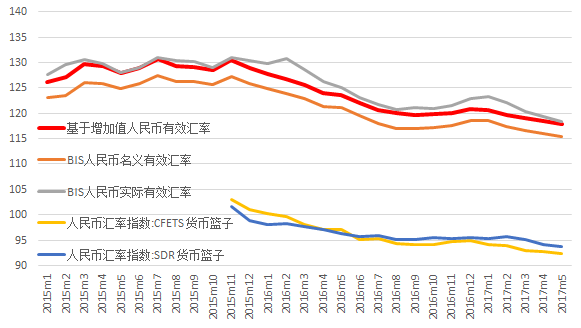 说明：上升代表升值，下降代表贬值，增加值和BIS有效汇率基期为2010年，人民币汇率指数基期为2014年。人民币汇率指数也公布基于BIS货币篮子的数据，但这里仍然采用的是BIS公布的原始数据。数据来源：IWEP-HEER数据库，CEIC图 2基于增加值人民币有效汇率：可贸易品vs不可贸易品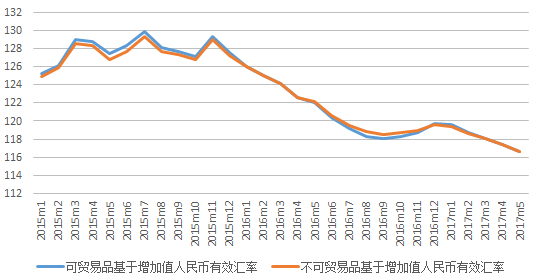 说明：上升代表升值，下降代表贬值。数据来源：IWEP-HEER数据库。表 1 分行业基于增加值人民币有效汇率环比变动（2017年5月）说明：绿色阴影为第一产业，黄色阴影为第二产业，白色为第三产业，下表同。数据来源：IWEP-HEER数据库，作者计算，下表同。表格 2 分行业基于增加值人民币有效汇率同比变动（2017年5月）行业月环比皮革,皮革制品和鞋业-1.32%建筑业-1.19%设备制造业-1.00%教育-0.98%纺织材料和纺织制品业-0.94%其他支持和辅助运输业；旅行社活动-0.93%租赁和商务服务业-0.87%其他制造业（含回收利用）-0.80%水路运输业-0.76%房地产业-0.70%其他社区、社会和个人服务-0.70%邮政通讯业-0.70%其他非金属矿物制品业-0.68%化学品和化工产品制造业-0.67%运输设备业-0.66%零售贸易（除了汽车和摩托车）,家用商品修理-0.65%橡胶和塑料制品业-0.60%木材、木材制品业-0.54%电气和光学设备制造业-0.53%卫生和社会工作-0.53%电力、燃气、水的供应业-0.53%金融业-0.50%金属和金属制品业-0.50%纸浆、纸、纸张、印刷和出版业-0.46%批发贸易和经纪贸易(除了汽车和摩托车)-0.43%内陆运输业-0.43%公共管理和国防业；强制性社会保障-0.38%航空运输业-0.33%食品、饮料和烟草业-0.33%酒店和餐饮业-0.29%农林牧渔业-0.22%石油加工、炼焦及核燃料加工业0.18%采矿和采石业0.51%行业上年同比采矿和采石业-6.58%石油加工、炼焦及核燃料加工业-6.33%零售贸易（除了汽车和摩托车）,家用商品修理-5.77%公共管理和国防业；强制性社会保障-5.70%农林牧渔业-5.42%内陆运输业-5.15%批发贸易和经纪贸易(除了汽车和摩托车)-5.01%房地产业-4.89%化学品和化工产品制造业-4.78%电气和光学设备制造业-4.77%皮革,皮革制品和鞋业-4.64%电力、燃气、水的供应业-4.63%金属和金属制品业-4.61%邮政通讯业-4.60%金融业-4.42%食品、饮料和烟草业-4.40%木材、木材制品业-4.40%纸浆、纸、纸张、印刷和出版业-4.26%卫生和社会工作-4.25%航空运输业-4.21%建筑业-4.20%其他支持和辅助运输业；旅行社活动-4.17%其他非金属矿物制品业-4.15%橡胶和塑料制品业-4.12%其他制造业（含回收利用）-4.05%设备制造业-4.03%租赁和商务服务业-3.99%其他社区、社会和个人服务-3.99%教育-3.93%运输设备业-3.88%酒店和餐饮业-3.71%水路运输业-3.28%纺织材料和纺织制品业-3.09%